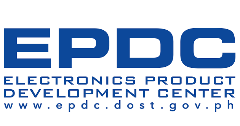 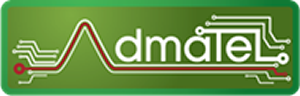 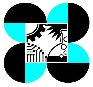 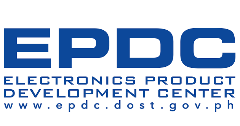 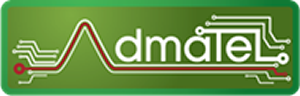 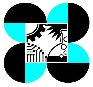 Schedule of research activities Graduate Student:Adviser:Institution:Project/Thesis Title:ActivitiesOutputMonth/Year or (Week/Month/Year)Month/Year or (Week/Month/Year)Month/Year or (Week/Month/Year)Month/Year or (Week/Month/Year)Month/Year or (Week/Month/Year)Month/Year or (Week/Month/Year)Month/Year or (Week/Month/Year)ActivitiesOutputJanFebDec123123123123123123123